PrayerPrayer Focus:Prayer Requests:********Confession of Sin: “‘Come now, let us reason together,’ says the LORD: ‘though your sins are like scarlet, they shall be as white as snow; though they are red like crimson, they shall become like wool.’” Isaiah 1:18Assurance of Pardon: “‘I create the fruit of the lips: Peace, peace to him who is far off and to him who is near,’ says the LORD, ‘And I will heal him.’” Isaiah 57:19SOVEREIGN GRACE CHURCHA Reformed Baptist ChurchSunday, March 24th 2024“Sola fide, sola gratia, sola scriptura, solus Christus, soli deo gloria” 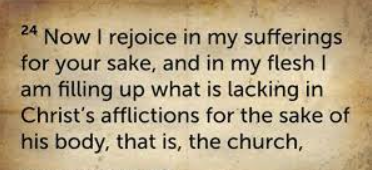 Jim Garbutt, Elder	797-6824Steve Dooley, Elder	258-3573Location:	Comfort Inn, Evansville, WYWebsite:	www.sovereigngracechurch.comEmail:	sovereigngrace2005@gmail.comWELCOME TO OUR FELLOWSHIPThe London Baptist Confession of Faith – 1689Chapter 8 – Of Christ the MediatorParagraph 3 of 10 Jesus Is Mediator: The Lord Jesus, as someone whose human nature was in this way united with His divine nature (the person of the Son), was sanctified and anointed with the Holy Spirit beyond measure. He had in himself all the treasures of wisdom and knowledge. It pleased the Father that all fullness would dwell in Him, so that, as someone who was holy, harmless, undefiled, and full of grace and truth, He would be fully qualified to fulfill the office of mediator and guarantor. He did not take this office upon Himself, but rather was called to it by His Father, who also put all power and judgment into His hand and commanded Him to execute this power and judgment. (Psalms 45:7; Acts 10:38; John 3:34; Colossians 2:3 Colossians 1:19 Hebrews 7:26 John 1:14 Hebrews 7:22 Hebrews 5:5 John 5:22, 27; Matthew 28:18; Acts 2:36)Paragraph 4 of 10 Jesus' Atoning Work: Jesus willingly accepted this office. In order to fulfill it, He was born under the law. He perfectly fulfilled the law and suffered the punishment we deserved, which we should have endured and suffered. He was made sin and a curse for us. He endured extremely serious sorrows in His soul and extremely painful sufferings in His body. He was crucified and died, and remained in a state of death, but His body did not decay. On the third day, He rose from the dead with the same body in which He suffered. In this body, He also ascended into heaven, where He sits at the right hand of his Father and intercedes. He will return to judge humanity and angels at the end of the age.(Psalms 40:7-8; Hebrews 10:5-10; John 10:18 Galatians 4:4; Matthew 3:15 Galatians 3:13; Isaiah 53:6; 1 Peter 3:182 Corinthians 5:21 Matthew 26:37, 38; Luke 22:44; Matthew 27:46 Acts 13:37 1 Corinthians 15:3-4 John 20:25, 27 Mark 16:19; Acts 1:9-11 Romans 8:34; Hebrews 9:24 Acts 10:42; Romans 14:9-10; Acts 1:11; 2 Peter 2:4)This Sunday’s WorshipCall to Worship Song:If We Don’t Believe ~ HarvestWelcome/Opening Prayer ~ PastorSpoken Call to Worship: Please stand to read together#599.11 ~ Psalm 29:2Worship with Singing:#352 A Child of the King#67 The Love of God#555 We’re Marching to Zion#535 A Christian HomeSharingTime to Pray:Confession of Sin ~ Isaiah 1:18Assurance of Pardon ~ Isaiah 57:19Scripture Reading: #696 Psalm 24Lord’s Supper Fellowship BreakMessage Closing Hymn:#517 I’d Rather Have Jesus Looking Ahead/AnnouncementsToday, after services: Ordinance of BaptismWednesday, Mar 27 @ home, 8pm: Prayer TimeSunday, Mar 31 hotel dining room, 9am: Easter Sunday breakfast